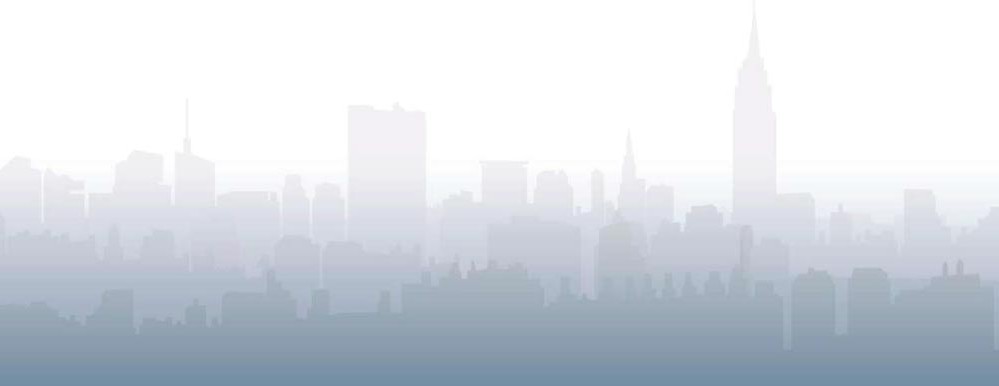 Перечень документов для регистрации индивидуального предпринимателя (ип) в таможнеВсе документы собираются единоразово при первой регистрации компании в таможне, для таможенного оформления грузов. Далее регистрация не требуется! В нашей компании регистрация в таможне проводится БЕСПЛАТНО!Исключения: некоторые таможни принимают только копий докумен-тов, не требуя оригиналы. Данный момент желательно уточнять у специалиста нашей компании по телефону: +7 (863) 311-21-04 или пишите на почту: info@uta-service.com№Наименование документаВИД *1Паспорт с пропискойскан2Свидетельство о регистрации ИП (ЕГРИП)скан3Свидетельства о постановке на учет в налоговом органе (ИНН)скан4Справка из ГоскомстатаСсылка для скачивания: https://websbor.gks.ru/online/#!/gs/statistic-codesскан5Справка из банка об открытии счетов (не старше 1 месяца,обязательно указать ОКПО банка) с реквизитами банкаскан